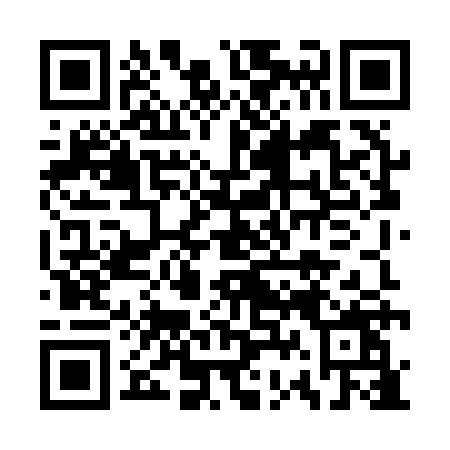 Prayer times for Rosario de la Frontera, ArgentinaWed 1 May 2024 - Fri 31 May 2024High Latitude Method: NonePrayer Calculation Method: Muslim World LeagueAsar Calculation Method: ShafiPrayer times provided by https://www.salahtimes.comDateDayFajrSunriseDhuhrAsrMaghribIsha1Wed6:257:431:174:276:508:042Thu6:267:441:174:276:498:033Fri6:267:441:174:266:498:034Sat6:267:451:174:256:488:025Sun6:277:451:174:256:478:016Mon6:277:461:164:246:478:017Tue6:287:461:164:246:468:008Wed6:287:471:164:236:458:009Thu6:287:481:164:236:457:5910Fri6:297:481:164:236:447:5911Sat6:297:491:164:226:447:5812Sun6:307:491:164:226:437:5813Mon6:307:501:164:216:437:5814Tue6:317:501:164:216:427:5715Wed6:317:511:164:216:427:5716Thu6:317:511:164:206:417:5617Fri6:327:521:164:206:417:5618Sat6:327:521:164:206:407:5619Sun6:337:531:164:196:407:5520Mon6:337:531:164:196:397:5521Tue6:337:541:174:196:397:5522Wed6:347:541:174:186:397:5523Thu6:347:551:174:186:387:5424Fri6:357:551:174:186:387:5425Sat6:357:561:174:186:387:5426Sun6:357:561:174:176:387:5427Mon6:367:571:174:176:377:5428Tue6:367:571:174:176:377:5429Wed6:377:581:174:176:377:5330Thu6:377:581:184:176:377:5331Fri6:377:591:184:176:377:53